Forests felling, 2017Methodological notesReport on forests felling regarding the state and private forests is provided in annual periodicity, on the basis of the data provided from the reporting units of the public enterprises “Srbijasume” and “Vojvodina sume”, as well as public enterprises of national parks. Additionally, data are obtained from the reporting organizations, dealing with forestry, regardless of the fact whether it is their main activity or not. This report presents the volume of the felled timber in and outside forests, expressed in cubic meters (m3). These data are shown by lumberjacks, forests type, felling type and sections of ownership.  Volume of the felled timber, by sections of ownership, refers to total gross felled timber volume in state and private forests and outside forests. Felling outside forests includes felling of separate trees or group of trees outside forests. Volume of the felled timber, presented by felling types, refers to the felling that was performed according to the previously permitted plan and the specified felling conditions. Depending on the permitted plan, felling can be regular and irregular, in the form of thinning and cleaning. Respective to the structural types of forests, felling can be performed in high forests (multi – aged and single - aged), coppices (offspring) and in other categories of forests. Felled timber volume, by forests type, refers to the felled timber volume presented by stands and types of trees, and depending on the mixture ratio and type of trees, felling can be performed in pure stands (broadleaved, conifers) and in mixed stands (broadleaved, conifers and broadleaved- conifers). Calculation of the felled timber volume is based on the accounting records.    Felling performers can be forest enterprises, wood manufacture enterprises, enterprises dealing with forestry, although it is not their main activity and owners of forests.Depending on the quality, felled timber can be divided into three main categories: industrial and technical wood, fuel wood and refusal. Industrial and technical wood is the wood that is, due to its favourable physical and chemical features, intended for technical and industrial purpose. Fuel wood is used directly as fuel or for manufacturing of charcoal. Refusal presents the parts of trees which remain unused in the forest, when felling and forests assortments manufacture is finished. 1. Total gross felled timber volume in and outside forests 1)                    m32. Felling1), by types of forests, 2017 m33. Felling in and outside forests 1), by lumberjacks, 2017m31)  Included are state and private forests. 4. Felling in and outside forests1), by ownership sections, 2017													m35. Felling in forests 1), by felling types and stands structure, 2017m36. Felling in and outside forests 1), 2016–2017 1)  Included are state and private forests. Notes:Starting from 1999 the Statistical Office of the Republic of Serbia has not at disposal and may not provide available certain data relative to AP Kosovo and Metohija and therefore these data are not included in the coverage for the Republic of Serbia (total). Volume of works, related to felling timber in the Republic of Serbia in 2017, compared to the previous year, increased by 2%; in Beogradski region, it decreased by 5%, and in region Vojvodine by 9%; in Region Šumadije i Zapadne Srbije, the increase of 9% was noted, and in Region Južne i Istočne Srbije, the increase amounted to 2%. Total felled timber volume in 2017 was about 3.2 million m3. The greatest part of it, about 1.6 million m3 (51 %) was used as fuel wood. Gross felled timber volume in state forests was about 2.3 million m3, while it amounted to about 918 000 m3 in private forests.     Contact:  velibor.lazarevic@stat.gov.rs  phone: 011 2412-922, ext. 345Published and printed by: Statistical Office of the Republic of Serbia, 11 050 Belgrade, Milana Rakica 5Phone: +381 11 2412922 (telephone exchange) ● Fax: +381 11 2411260 ● www.stat.gov.rs  Responsible: Dr Miladin Kovačević, DirectorCirculation: 20 ● Issued annually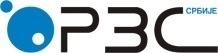 Statistical Office of the Republic of SerbiaStatistical Office of the Republic of SerbiaISSN 0353-9555STATISTICAL RELEASESTATISTICAL RELEASESU20Number 129 – Year LXVIII, 28/05/2018Number 129 – Year LXVIII, 28/05/2018SU20Forestry statisticsForestry statisticsSERB129 SU20 280518Forestry statisticsForestry statisticsForestry statisticsForestry statisticsRepublic of SerbiaRepublic of SerbiaRepublic of SerbiaRepublic of SerbiaRepublic of SerbiaRepublic of SerbiaTotalBeogradski        regionRegion        VojvodineRegion Šumadije i Zapadne SrbijeRegion Južne i Istočne SrbijeRegion Kosovo i Metohija2016 3159469 8872570540412074681157872...Felled2017Index 2016=1001029591109102...Felled 3217343 8459064006113119271180765...In forests31917458424663854513009451168009...Outside forests    25598    344   1516    10982  12756...  Broadleaved28085988393863398010093081081372...In forests2783756835946324649989481068750...Outside forests    24842    344     1516  10360  12622...  Conifers408745   6526081   302619   99393...In forests407989 652   6081301997  99259...Outside forests    756      -     -      622        134...Republic of SerbiaRepublic of SerbiaRepublic of SerbiaRepublic of SerbiaRepublic of SerbiaRepublic of SerbiaTotalBeogradski        regionRegion        VojvodineRegion Šumadije i Zapadne SrbijeRegion Južne i Istočne SrbijeRegion Kosovo i MetohijaTotal31917458424663854513009451168009...Pure stands of232697067628488790783895986657...Broadleaved210021167254486991652434893532...Conifers   226759    374    1799131461  93125...Mixed stands of 86477516618149755517050181352...Broadleaved61519816340145473280686172699...Conifers  88197       278    4255   80775      2889...Broadleaved - conifers161380        -     27155589    5764...Republic of SerbiaRepublic of SerbiaRepublic of SerbiaRepublic of SerbiaRepublic of SerbiaRepublic of SerbiaTotalBeogradski        regionRegion        VojvodineRegion Šumadije i Zapadne SrbijeRegion Južne i Istočne SrbijeRegion Kosovo i MetohijaTotal32173438459064006113119271180765...Industrial and technical wood   125079549430354019  520177327169...Fuel wood164156428077205091  660635747761...Refusal  324984  7083  80951  131115   105835...Forest enterprises151814870586528040485342434180...Industrial and technical wood  774502   48114330125215021   181242...Fuel wood  60101616663141266226352216735...Refusal 142630  5809   56649  43969  36203...Wood manufacture236474-8628101828126018...Industrial and technical wood  112596-75766311541905...Fuel wood99836  -   1682779071878...Refusal 24042-   884  10923 12235...Other enterprises289057912596416978893214...Industrial and technical wood13896930104767337055093...Fuel wood  12178648  1140077130332080...Refusal  28302  13 4088  19288  4913...Individuals (retail trade)11736641391377429554969527353...Industrial and technical wood  224728   1286  5842   168671   48929...Fuel wood  8189261136652257329363425940...Refusal  130010   1261  19330   56935  52484...Republic of SerbiaRepublic of SerbiaRepublic of SerbiaRepublic of SerbiaRepublic of SerbiaRepublic of SerbiaTotalBeogradski        regionRegion        VojvodineRegion Šumadije i Zapadne SrbijeRegion Južne i Istočne SrbijeRegion Kosovo i MetohijaTotal32173438459064006113119271180765...State forests229926078288623062836372761538...Broadleaved196322777636617368594718673505...Conifers  336033    652    5694241654   88033...Private forests918083630216999475555419227...Broadleaved845371630216612414590407867...Conifers  72712   -387  60965     11360...Republic of SerbiaRepublic of SerbiaRepublic of SerbiaRepublic of SerbiaRepublic of SerbiaRepublic of SerbiaTotalBeogradski        regionRegion        VojvodineRegion Šumadije i Zapadne SrbijeRegion Južne i Istočne SrbijeRegion Kosovo i MetohijaTotal31917458424663854513009451168009...Felling typeRegular and irregular felling212256580708549921   732647759289...Thinning and cleanings  10691803538  88264   568298408720...Stands structureHigh forests213510566206479626   910180679093...Multi – aged   563354    8901     112   47830776034...Single – aged157175157305479514    431873 603059...Coppices (offspring) forests  102108618040143601   380685478760...Other categories of forests    35554-  15318     10080    10156...Republic of SerbiaRepublic of SerbiaRepublic of SerbiaRepublic of SerbiaRepublic of SerbiaRepublic of SerbiaTotal,                      thous. m3Beogradski        regionRegion        VojvodineRegion Šumadije i Zapadne SrbijeRegion Južne i Istočne SrbijeRegion Kosovo i Metohija2016 3159 8970512071158...Share, %   1002,822,338,2  36,7...201732178464013121181...Share, %1002,619,940,836,7...